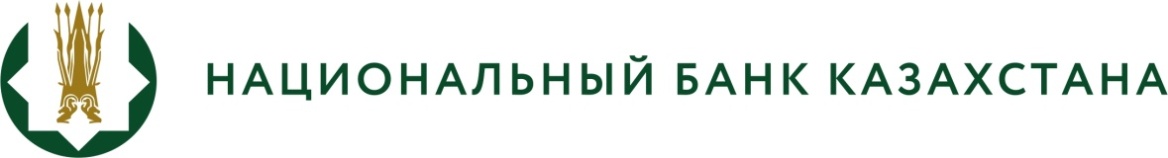 «Микроқаржылық қызметті жүзеге асыратын ұйымның пруденциялық нормативтердi мен сақталуы міндетті өзге де нормаларды және лимиттерді орындау туралы есептіліктің тізбесін, нысандарын, ұсыну мерзімдерін және оны ұсыну қағидаларын бекіту туралы» Қазақстан Республикасы Ұлттық Банкі Басқармасының 2019 жылғы 28 қарашадағы № 224 қаулысына өзгерістер мен толықтыру енгізу туралы» Қазақстан Ұлттық Банкі Басқармасы қаулысының жобасынын әзірлеу туралыБАСПАСӨЗ-РЕЛИЗІ2023 ж. 31 қазан                                                                                                 Астана қ.	Қазақстан Ұлттық Банкі «Микроқаржылық қызметті жүзеге асыратын ұйымның пруденциялық нормативтердi мен сақталуы міндетті өзге де нормаларды және лимиттерді орындау туралы есептіліктің тізбесін, нысандарын, ұсыну мерзімдерін және  оны ұсыну қағидаларын бекіту туралы» Қазақстан Республикасы Ұлттық Банкі Басқармасының 2019 жылғы 28 қарашадағы № 224 қаулысына өзгерістер мен толықтыру енгізу туралы» Қазақстан Республикасы Ұлттық Банкі Басқармасы қаулысының жобасын (бұдан әрі – қаулы жобасы) әзірлеу туралы хабарлайды.Қаулы жобасы микроқаржылық қызметті жүзеге асыратын ұйымның есеп беру нысандарын өзектендіру мақсатында әзірленді.Қаулы жобасының толық мәтінімен ашық нормативтік құқықтық актілердің ресми интернет-порталында танысуға болады: https://legalacts.egov.kz/npa/view?id=14771211Толығырақ ақпаратты БАҚ өкілдері мына телефон бойынша алуына болады:+7 (7172) 775 205e-mail: press@nationalbank.kzwww.nationalbank.kz